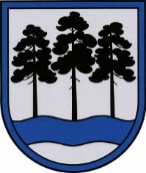 OGRES  NOVADA  PAŠVALDĪBAReģ.Nr.90000024455, Brīvības iela 33, Ogre, Ogres nov., LV-5001tālrunis 65071160, e-pasts: ogredome@ogresnovads.lv, www.ogresnovads.lv PAŠVALDĪBAS DOMES ĀRKĀRTAS SĒDES PROTOKOLA IZRAKSTS2.Par Ogres novada pašvaldības izglītības iestāžu vadītāju mēneša darba algas likmes noteikšanuLikuma “Par pašvaldībām” 21. panta pirmās daļas 13. punkts nosaka, ka dome var izskatīt jebkuru jautājumu, kas ir attiecīgās pašvaldības pārziņā, turklāt tikai dome var noteikt domes priekšsēdētāja, viņa vietnieka, vietējās pašvaldības administrācijas darbinieku, pašvaldības iestāžu vadītāju un citu pašvaldības amatpersonu un darbinieku atlīdzību.Izglītības likuma 17. panta trešās daļas 3. punkts nosaka, ka viena no  pašvaldības kompetencēm izglītībā ir noteikt kārtību, kādā tās padotībā esošās izglītības iestādes finansējamas no budžeta; 6. punkts nosaka, ka pašvaldības piešķir budžeta līdzekļus izglītības iestādēm un kontrolē šo līdzekļu izmantošanu; 60. panta trešā daļa nosaka, ka izglītības iestāžu dibinātāji nodrošina šo iestāžu finansējumu, ievērojot, ka pedagogu darba samaksa valsts vai pašvaldības izglītības iestādēs, kā arī valsts augstskolu vidējās izglītības iestādēs, tajā skaitā bērnu no piecu gadu vecuma izglītošanā nodarbināto pedagogu darba samaksa tiek nodrošināta no valsts budžeta līdzekļiem un valsts budžeta mērķdotācijām. Pārējo pedagogu, kas īsteno pirmsskolas izglītības programmas pašvaldības izglītības iestādēs, darba samaksa, ja citos likumos nav noteikts citādi, tiek nodrošināta no pašvaldības budžeta. Pašvaldības var piedalīties valsts un pašvaldību izglītības iestāžu īstenoto izglītības programmu pedagogu darba samaksas finansēšanā.Ministru kabineta 2016. gada 5. jūlija  noteikumu Nr.445 “Pedagogu darba samaksas noteikumi” (turpmāk – Noteikumi) 6. punkts nosaka, ka vispārējās izglītības iestāžu, profesionālās izglītības iestāžu, interešu izglītības iestāžu vadītājiem un arodizglītības vai profesionālās vidējās izglītības programmas īstenojošas koledžas struktūrvienības vadītājiem izglītības iestādē (koledžas struktūrvienībā) zemāko mēneša darba algas likmi nosaka Noteikumu paredzētajā kārtībā. Noteikumu 9. punkts nosaka, ka izglītības iestādes dibinātājam saskaņā ar tā apstiprinātajiem kritērijiem, izvērtējot izglītības iestādes vadītāja darba intensitāti un personīgo ieguldījumu izglītības iestādes attīstībā, apstiprinātā valsts budžeta finansējuma ietvaros ir tiesības noteikt augstāku vispārējās izglītības, profesionālās izglītības un interešu izglītības iestādes vadītāja mēneša darba algas likmi par šajos noteikumos noteikto zemāko izglītības iestādes vadītāja mēneša darba algas likmi. Nosakot izglītības iestādes vadītāja mēneša darba algas likmi, var ņemt vērā izglītības iestādes vadītāja pedagoģiskā darba stāžu. Izglītības iestādes vadītāja mēneša darba algu katru gadu nosaka atbilstoši faktiskajam izglītojamo skaitam izglītības iestādē 1. septembrī (koledžu un interešu izglītības iestāžu direktoriem – 1.oktobrī). Pamatojoties uz likuma “Par pašvaldībām” 21. panta pirmās daļas 13. punktu, Ministru kabineta 2016. gada 5. jūlija noteikumu Nr.445 “Pedagogu darba samaksas noteikumi” 6. un 9. punktu, Ministru kabineta 2016. gada 5. jūlija noteikumiem Nr.447 “Par valsts budžeta mērķdotāciju pedagogu darba samaksai pašvaldību vispārējās izglītības iestādēs un valsts augstskolu vispārējās vidējās izglītības iestādēs”, Ogres novada pašvaldības 2021. gada 23. septembra iekšējo noteikumu Nr.67/2021 “Kārtība, kādā Ogres novada pašvaldība sadala valsts budžeta mērķdotācijas izglītības iestāžu pedagogu darba samaksai” 10. punktu, balsojot: ar 19 balsīm "Par" (Andris Krauja, Artūrs Mangulis, Dace Kļaviņa, Dace Māliņa, Dace Nikolaisone, Dainis Širovs, Edgars Gribusts, Egils Helmanis, Gints Sīviņš, Ilmārs Zemnieks, Indulis Trapiņš, Jānis Iklāvs, Jānis Kaijaks, Jānis Lūsis, Jānis Siliņš, Liene Cipule, Pāvels Kotāns, Raivis Ūzuls, Valentīns Špēlis), "Pret" – nav, "Atturas" – nav,Dzirkstīte Žindiga balsojumā nepiedalās, ievērojot likumā “Par interešu konflikta novēršanu valsts amatpersonu darbībā” paredzētos lēmumu pieņemšanas ierobežojumus,Ogres novada pašvaldības dome NOLEMJ:Apstiprināt kritērijus Ogres novada izglītības iestāžu vadītāju mēneša darba algas likmes noteikšanai (1.pielikums).Ar 2021. gada 1. septembri apstiprināt Ogres novada izglītības iestāžu vadītāju mēneša darba algas likmes saskaņā ar 2. pielikumu.Noteikt, ka finanšu līdzekļi 2. pielikuma 2. tabulā noteikto mēneša darba algu izmaksai tiek paredzēti no valsts budžeta mērķdotācijas, bet 2. pielikuma  1., 3. un 4. tabulā noteikto mēneša darba algu izmaksai tiek paredzēti no Ogres novada pašvaldības budžeta. Noteikt, ka 2. pielikuma 1. tabulas 2. un 3. ailē, 2.tabulas 2. un 5. ailē, 3.tabulas 5.ailē un 4.tabulas 2. un 3. ailē noteiktās izglītības iestāžu vadītāju mēneša darba algu likmes stājas spēkā ar 2022. gada 1. janvāri, bet līdz 2021. gada 31. decembrim šo izglītības iestāžu vadītājiem tiek saglabāta līdz 2021.gada 31.augustam noteiktā darba samaksa.  Ar 2021. gada 1. septembri atzīt par spēku zaudējušiem:Ogres novada pašvaldības domes 2020. gada 17. septembra lēmumu (protokols Nr.19; 19.§) “Par Ogres novada pašvaldības vispārējās un profesionālās ievirzes izglītības iestāžu vadītāju un pirmskolas izglītības iestāžu vadītāju un viņu vietnieku amatalgām”;Lielvārdes novada domes 2019. gada 25. septembra lēmumu Nr.313 “Par darba algas likmes noteikšanu pašvaldības vispārējās izglītības iestāžu vadītājiem un pirmsskolas izglītības iestāžu vadītājiem, vietniekiem un metodiķiem” (prot.Nr.16, 25.punkts).Kontroli par lēmuma izpildi uzdot Ogres novada pašvaldības izpilddirektoram.(Sēdes vadītāja,domes priekšsēdētāja E.Helmaņa paraksts)Ogrē, Brīvības ielā 33Nr.102021.gada 30.septembrī